                                                                                 Tower Hill 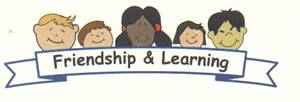                                         Primary SchoolIs your child eligible for Free School Meals?  Are you receiving Income Support, Child Tax Credits, Jobseekers Allowance, Income Related Employment Support Allowance, Support under Part 6 of the Immigration and Asylum Act 1999, or Guarantee element of State Pension Credit, if so please complete this form and return to the school office. Thank you.ABOUT YOUR CHILD/CHILDRENPARENT/GUARDIAN DETAILSFAMILY INCOME AND BENEFIT DETAILS If you receive any of the benefits listed below, please place an X in this box.  • Income Support • Income-based Jobseekers Allowance • Income-related Employment and Support Allowance • Support from NASS under part 6 of the Immigration and Asylum Act 1999 • The guarantee element of Pension Credit • Child Tax Credit (with no Working Tax Credit) • Working Tax Credit run-on • Universal Credit. Universal Credit If you are in receipt of Universal Credit, is your net earned family income over £7,400 per year? (Please place an X in the appropriate box). Your net earned income is your household income after taxes and deductions. It does not include income through Universal Credit or other benefits that you may receive. Yes 			No			 UnsureChild Tax Credit If you are in receipt of Child Tax Credit, is your joint gross annual income over £16,190 per year? (Please place an X in the appropriate box). Your joint gross income is your household income before taxes are taken into account. Yes 			No 			UnsureIf you’re not sure whether you receive one of the listed benefits, or what your household income is, but you would still like us to check whether your child is eligible for free school meals, please place an X in this box. DECLARATION The information I have given on this form is complete and accurate. I understand that my personal information is held securely and will be used only for local authority purposes. I agree to the local authority using this information to process my application for free school meals. I also agree to notify the local authority in writing of any change in my family’s financial circumstances as set out in this form. Signature of parent/guardian: …………………………………………………………. Date:………………………. Child’s Last NameChild’s First NameChild’s Date of BirthChild’s Date of BirthChild’s Date of BirthName of SchoolDDMMYYYYDDMMYYYYDDMMYYYYParent/Guardian 1Parent/Guardian 1Parent/Guardian 1Parent/Guardian 1Parent/Guardian 1Parent/Guardian 1Parent/Guardian 1Parent/Guardian 1Parent/Guardian 1Parent/Guardian 1Parent/Guardian 1Last nameFirst NameDate of BirthDDDDDDMMMMMMYYYYYYYYYYYYYYYYYYYYNational Insurance Number*National Asylum Support Service (NASS) Number*//Daytime Telephone NumberMobile NumberAddressPOSTCODE:POSTCODE:POSTCODE:POSTCODE:POSTCODE:POSTCODE:POSTCODE:POSTCODE:POSTCODE:POSTCODE:POSTCODE:Parent/Guardian 2Parent/Guardian 2Parent/Guardian 2Parent/Guardian 2Parent/Guardian 2Parent/Guardian 2Parent/Guardian 2Parent/Guardian 2Parent/Guardian 2Parent/Guardian 2Parent/Guardian 2Last nameFirst NameDate of BirthDDDDDDMMMMMMYYYYYYYYYYYYYYYYYYYYNational Insurance Number*National Asylum Support Service (NASS) Number*//Daytime Telephone NumberMobile NumberAddressPOSTCODE:POSTCODE:POSTCODE:POSTCODE:POSTCODE:POSTCODE:POSTCODE:POSTCODE:POSTCODE:POSTCODE:POSTCODE: